Содействие раскрытию интеллектуального потенциала школьного сообщества через интеграцию национальных и международных достижений в образовании и науке.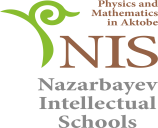 Назарбаев Интеллектуальная школа физико-математического направления города АктобеНазарбаев Интеллектуальная школа физико-математического направления города АктобеНазарбаев Интеллектуальная школа физико-математического направления города АктобеНазарбаев Интеллектуальная школа физико-математического направления города АктобеПредмет: Айкенова Г.Б. Айкенова Г.Б. Айкенова Г.Б. Айкенова Г.Б.ЦПРРазвитие креативности посредством решения творческих заданийРазвитие креативности посредством решения творческих заданийРазвитие креативности посредством решения творческих заданийРазвитие креативности посредством решения творческих заданийДата:30.10.2021г.Класс: 7Количество учащихся: 17Количество учащихся: 17Тема занятия:«Свободен ли ты в свободное время?»  «Свободен ли ты в свободное время?»  «Свободен ли ты в свободное время?»  «Свободен ли ты в свободное время?»  Цели и задачи:  Развивать логическое мышление и творческие способности; Формировать положительную мотивацию к саморазвитию; побуждать к участию в различных кружках, секциях, к развитию своих способностей и талантов. доверительные и доброжелательные отношения между  учащимися;  Развивать логическое мышление и творческие способности; Формировать положительную мотивацию к саморазвитию; побуждать к участию в различных кружках, секциях, к развитию своих способностей и талантов. доверительные и доброжелательные отношения между  учащимися;  Развивать логическое мышление и творческие способности; Формировать положительную мотивацию к саморазвитию; побуждать к участию в различных кружках, секциях, к развитию своих способностей и талантов. доверительные и доброжелательные отношения между  учащимися;  Развивать логическое мышление и творческие способности; Формировать положительную мотивацию к саморазвитию; побуждать к участию в различных кружках, секциях, к развитию своих способностей и талантов. доверительные и доброжелательные отношения между  учащимися;Источники и ресурсы:презентации, интерактивная доска, ватман, фломастерыпрезентации, интерактивная доска, ватман, фломастерыпрезентации, интерактивная доска, ватман, фломастерыпрезентации, интерактивная доска, ватман, фломастерыФорма проведения:Защита презентацийЗащита презентацийЗащита презентацийЗащита презентацийОжидаемый результатат Положительная мотивация к саморазвитию; побуждение к участию в различных кружках, секциях, к развитию своих способностей и талантов. доверительные и доброжелательные отношения между  учащимися;  Положительная мотивация к саморазвитию; побуждение к участию в различных кружках, секциях, к развитию своих способностей и талантов. доверительные и доброжелательные отношения между  учащимися;  Положительная мотивация к саморазвитию; побуждение к участию в различных кружках, секциях, к развитию своих способностей и талантов. доверительные и доброжелательные отношения между  учащимися;  Положительная мотивация к саморазвитию; побуждение к участию в различных кружках, секциях, к развитию своих способностей и талантов. доверительные и доброжелательные отношения между  учащимися; Привитие ценностей    Сотрудничество, трехязычие, ответственность, толерантность, уважение, обучение на протяжении всей жизни, здоровье    Сотрудничество, трехязычие, ответственность, толерантность, уважение, обучение на протяжении всей жизни, здоровье    Сотрудничество, трехязычие, ответственность, толерантность, уважение, обучение на протяжении всей жизни, здоровье    Сотрудничество, трехязычие, ответственность, толерантность, уважение, обучение на протяжении всей жизни, здоровьеВремяХод занятия/мероприятияХод занятия/мероприятияХод занятия/мероприятияРесурсыАктивизация мыслительной деятельности3 мин.Игра «Клубок» (Кто кидает клубок говорит: Меня зовут...Все знают, что я ...Никто не знает, что я... )Учащиеся проходят в кабинет и садятся за столы.Игра «Клубок» (Кто кидает клубок говорит: Меня зовут...Все знают, что я ...Никто не знает, что я... )Учащиеся проходят в кабинет и садятся за столы.Игра «Клубок» (Кто кидает клубок говорит: Меня зовут...Все знают, что я ...Никто не знает, что я... )Учащиеся проходят в кабинет и садятся за столы.Таблички со словами:Меня зовут...Все знают, что я ...Никто не знает, что я...Определение темы и цели занятия 6 мин.-Добрый день.Эпиграфом нашего занятия будет высказывание  философа Хун Цзычена «Если у человека нет ни одной искренней мысли, он подобен нищему, который отовсюду уходит с пустыми руками. Если у человека нет ни одного подлинного увлечения, он подобен деревянному идолу, стоит там, где его поставили».- Давайте посмотрим видеофильм ( просмотр отрывка видеофильма «Сказка о потерянном времени»),- О чем видеофильм?- О чем мы будем говорить на нашем занятии?-Как  объяснить фразу «Свободен ли ты в свободное время?» ?- В жизни каждого человека есть увлечение. Люди рисуют, поют, собирают марки, разводят рыбок или слушают музыку, читают или выращивают кактусы. У каждого свое хобби. Слово «хобби» в переводе с английского означает «увлечение».Увлечение не приносит ни денег, ни славы. Это занятие для души. Оно помогает скрасить трудные минуты жизни, сближает человека с миром природы, науки, искусства, с миром людей, помогает найти смысл жизни. (Определение темы и цели занятия)-Добрый день.Эпиграфом нашего занятия будет высказывание  философа Хун Цзычена «Если у человека нет ни одной искренней мысли, он подобен нищему, который отовсюду уходит с пустыми руками. Если у человека нет ни одного подлинного увлечения, он подобен деревянному идолу, стоит там, где его поставили».- Давайте посмотрим видеофильм ( просмотр отрывка видеофильма «Сказка о потерянном времени»),- О чем видеофильм?- О чем мы будем говорить на нашем занятии?-Как  объяснить фразу «Свободен ли ты в свободное время?» ?- В жизни каждого человека есть увлечение. Люди рисуют, поют, собирают марки, разводят рыбок или слушают музыку, читают или выращивают кактусы. У каждого свое хобби. Слово «хобби» в переводе с английского означает «увлечение».Увлечение не приносит ни денег, ни славы. Это занятие для души. Оно помогает скрасить трудные минуты жизни, сближает человека с миром природы, науки, искусства, с миром людей, помогает найти смысл жизни. (Определение темы и цели занятия)-Добрый день.Эпиграфом нашего занятия будет высказывание  философа Хун Цзычена «Если у человека нет ни одной искренней мысли, он подобен нищему, который отовсюду уходит с пустыми руками. Если у человека нет ни одного подлинного увлечения, он подобен деревянному идолу, стоит там, где его поставили».- Давайте посмотрим видеофильм ( просмотр отрывка видеофильма «Сказка о потерянном времени»),- О чем видеофильм?- О чем мы будем говорить на нашем занятии?-Как  объяснить фразу «Свободен ли ты в свободное время?» ?- В жизни каждого человека есть увлечение. Люди рисуют, поют, собирают марки, разводят рыбок или слушают музыку, читают или выращивают кактусы. У каждого свое хобби. Слово «хобби» в переводе с английского означает «увлечение».Увлечение не приносит ни денег, ни славы. Это занятие для души. Оно помогает скрасить трудные минуты жизни, сближает человека с миром природы, науки, искусства, с миром людей, помогает найти смысл жизни. (Определение темы и цели занятия)Видеофильмы: «Сказка о потерянном времени» (отрывок), https://www.wisdoms.one/tsitati_pro_uvlechenie.htmlВикторина 5 мин.Вопросы - ответы:Упражнение « Хобби — необходимое качество» Ведущий называет хобби, участникам предлагается назвать необходимые качества, которыми должен обладать человек у которого такое хобби.Вопросы - ответы:Упражнение « Хобби — необходимое качество» Ведущий называет хобби, участникам предлагается назвать необходимые качества, которыми должен обладать человек у которого такое хобби.Вопросы - ответы:Упражнение « Хобби — необходимое качество» Ведущий называет хобби, участникам предлагается назвать необходимые качества, которыми должен обладать человек у которого такое хобби.Ответы на вопросыЗащита презентаций15мин. Путешествие в мир увлечений. Рассказ о своем хобби.1. Страна очень умелых ручек 2.Страна музыки  3.Страна спорта - Ребята, мир увлечений настолько велик и многообразен, что в нем можно путешествовать очень долго и находить много интересного и полезного. А как вы считаете/ есть в этом мире вредные увлечения? И как вы относитесь к людям, которые стали жертвами таких увлечений? - Действительно, каждый человек чем-либо увлекается. Если это увлечение не мешает другим людям и не вредит самому человеку, то оно достойно уважения. Для того чтобы найти свое увлечение, нужно поглубже заглянуть в себя и не бояться сделать первый шаг: приобрести первую марку, сочинить первую строчку, набросить петельку на спицу, сделать первый мазок кистью. Старайтесь понять, чем бы вам хотелось бы заниматься, терпеливо прислушивайтесь к себе. Путешествие в мир увлечений. Рассказ о своем хобби.1. Страна очень умелых ручек 2.Страна музыки  3.Страна спорта - Ребята, мир увлечений настолько велик и многообразен, что в нем можно путешествовать очень долго и находить много интересного и полезного. А как вы считаете/ есть в этом мире вредные увлечения? И как вы относитесь к людям, которые стали жертвами таких увлечений? - Действительно, каждый человек чем-либо увлекается. Если это увлечение не мешает другим людям и не вредит самому человеку, то оно достойно уважения. Для того чтобы найти свое увлечение, нужно поглубже заглянуть в себя и не бояться сделать первый шаг: приобрести первую марку, сочинить первую строчку, набросить петельку на спицу, сделать первый мазок кистью. Старайтесь понять, чем бы вам хотелось бы заниматься, терпеливо прислушивайтесь к себе. Путешествие в мир увлечений. Рассказ о своем хобби.1. Страна очень умелых ручек 2.Страна музыки  3.Страна спорта - Ребята, мир увлечений настолько велик и многообразен, что в нем можно путешествовать очень долго и находить много интересного и полезного. А как вы считаете/ есть в этом мире вредные увлечения? И как вы относитесь к людям, которые стали жертвами таких увлечений? - Действительно, каждый человек чем-либо увлекается. Если это увлечение не мешает другим людям и не вредит самому человеку, то оно достойно уважения. Для того чтобы найти свое увлечение, нужно поглубже заглянуть в себя и не бояться сделать первый шаг: приобрести первую марку, сочинить первую строчку, набросить петельку на спицу, сделать первый мазок кистью. Старайтесь понять, чем бы вам хотелось бы заниматься, терпеливо прислушивайтесь к себе.Презентац.   « Путешествие в мир увлечений»Активизация мыслительной деятельности 6 мин.Игра «Человек - хобби»-Сейчас мы выберем ведущего. Он постарается отгадать, о ком из участников игры идёт речь отгадывать водящий будет с помощью только одной подсказки все участники назовут хобби, с которой загаданный человек ассоциируется. Водящий отворачивается, а остальные выбирают кого-то из присутствующих. Каждая группа называет один вид хобби, с которой ассоциируется выбранный человек. Водящий угадывает о ком идёт речь.Игра «Человек - хобби»-Сейчас мы выберем ведущего. Он постарается отгадать, о ком из участников игры идёт речь отгадывать водящий будет с помощью только одной подсказки все участники назовут хобби, с которой загаданный человек ассоциируется. Водящий отворачивается, а остальные выбирают кого-то из присутствующих. Каждая группа называет один вид хобби, с которой ассоциируется выбранный человек. Водящий угадывает о ком идёт речь.Игра «Человек - хобби»-Сейчас мы выберем ведущего. Он постарается отгадать, о ком из участников игры идёт речь отгадывать водящий будет с помощью только одной подсказки все участники назовут хобби, с которой загаданный человек ассоциируется. Водящий отворачивается, а остальные выбирают кого-то из присутствующих. Каждая группа называет один вид хобби, с которой ассоциируется выбранный человек. Водящий угадывает о ком идёт речь.Дана возможность каждому желающему поделиться своими мыслямиЗаключительная часть 3 мин.Игра «Горячий стул»Цель: определение понимания пройденного материала(Один ученик впереди, стулья расставлены  по кругу)При выборе хобби следует учитывать: Желания, интересы и склонности личности, знания, способности, психологические особенности, состояние здоровья.Игра «Горячий стул»Цель: определение понимания пройденного материала(Один ученик впереди, стулья расставлены  по кругу)При выборе хобби следует учитывать: Желания, интересы и склонности личности, знания, способности, психологические особенности, состояние здоровья.Игра «Горячий стул»Цель: определение понимания пройденного материала(Один ученик впереди, стулья расставлены  по кругу)При выборе хобби следует учитывать: Желания, интересы и склонности личности, знания, способности, психологические особенности, состояние здоровья.Закрепление с помощью игрыРефлексия 1минИгра «Дерево с моим листочком»Задание:нарисовать на стикере смайлик своего настроения и приклеить на  наше дерево.Игра «Дерево с моим листочком»Задание:нарисовать на стикере смайлик своего настроения и приклеить на  наше дерево.Игра «Дерево с моим листочком»Задание:нарисовать на стикере смайлик своего настроения и приклеить на  наше дерево.Определение эмоционального настроя/ стикеры, фломастеры